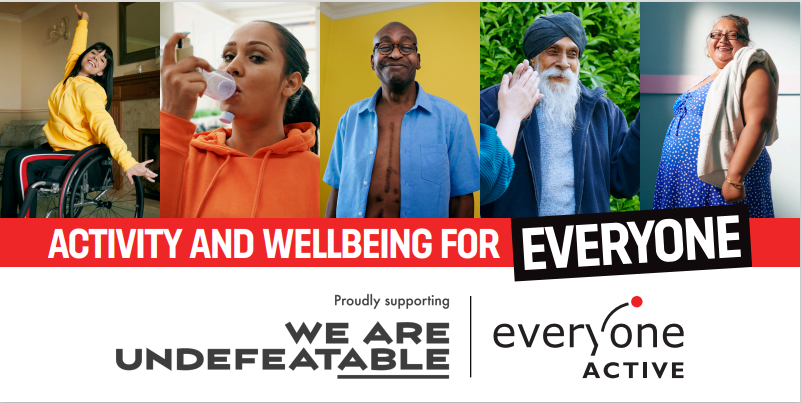 Everyone Active GP Exercise Referral SchemeThe GP Exercise Referral scheme is aimed at inactive adults, 16 years and over with a low or moderate risk long-term condition. The scheme has been designed to help individuals self-manage their condition more effectively and with confidence. The benefits of moving more include;Maintain a healthy weightManage and reduce painStay mobileSleep betterImprove moodWhat does the GP Exercise Referral Scheme involve?
Our GP Exercise Referral instructor will find out what is important to your patient and help them to find activities that they will enjoy! A 6 and 12 week review will enable the instructor to support the individual through their first 12 weeks to a healthier lifestyle. Patients will benefit from 25% off a monthly membership or can pay per session.Activities vary at each centre but may include:Walking sports or led walksGroup exercise classes such as chair based exerciseCasual swimming or water based activities such as AquaGym based exerciseSocial groups including coffee mornings for increased peer supportCondition specific activities such as Good Boost technology or Escape Pain for MSK conditions. Find out more about Good Boost here. Find out more about Escape Pain here. ‘Click here to refer your patient’If you would like our GP Referral Co-ordinator to present more information about the scheme to your Primary Care Network, or support your clinical setting achieve the Active Practice Charter, please fill out your details on our GP Exercise Referral webpageTo prescribe movement, please see the step-by-step support guide to physical activity conversations on the Moving Medicine website.